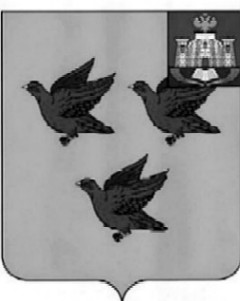 РОССИЙСКАЯ ФЕДЕРАЦИЯОРЛОВСКАЯ ОБЛАСТЬ  АДМИНИСТРАЦИЯ  ГОРОДА ЛИВНЫПОСТАНОВЛЕНИЕ24февраля   2022г.		                                                                     № 123   г.ЛивныОб организации  торговли при проведении праздника «Проводы русской зимы»        В соответствии  с  федеральными  законами  от  28 декабря  2009  года № 381-ФЗ «Об основах государственного регулирования торговой деятельности в Российской Федерации», от 06 октября 2003 года № 131-ФЗ «Об общих принципах организации местного самоуправления в Российской Федерации», на основании  постановления администрации города Ливны от 05 октября 2018 года № 108 «Об утверждении Положения об организации торговли при проведении праздничных и иных культурно-массовых мероприятий на территории  г.Ливны Орловской  области»  администрация  города п о с т а н о в л я е т:1. Организовать праздничную торговлю при проведении праздника «Проводы русской зимы» 6 марта  2022 года в городе Ливны на ул. Ленина с соблюдением санитарно-эпидемиологических  правил, утвержденных постановлениями  Главного  государственного санитарного врача  Российской  Федерации       СП 2.3.6.3668-20  от 20 ноября 2020 года № 36,  СП 3.1.3597-20, от 22 мая 2020 года №15.2. Утвердить:2.1. Схему  размещения  нестационарных  торговых объектов (Приложение 1).2.2. Ассортиментный перечень товаров, реализуемых при проведении праздничной торговли (Приложение 2).3. Определить срок подачи заявок на право осуществления торговли при проведении праздника «Проводы русской зимы»  по 04 марта 2022 года.4. Плата за выдачу разрешения на право торговли при проведении праздника «Проводы русской зимы» взимается в соответствии с Положением об организации торговли при проведении праздничных и иных культурно-массовых мероприятий на территории города Ливны, утвержденным  постановлением администрации города от 05 октября 2018 года № 108 «Об утверждении Положения об организации торговли при проведении праздничных и иных культурно-массовых мероприятий на территории города Ливны Орловской области».5. Комитету экономики, предпринимательства и  торговли (Золкина С.А.):5.1. Организовать выдачу разрешений на право торговли до окончания срока подачи заявок, указанного в п.3 настоящего постановления. 5.2. Осуществлять контроль за организацией  праздничной торговли.5.3. Обеспечить публикацию информации об организации праздничной торговли на сайте администрации города в сети Интернет.6. Контроль за исполнением настоящего постановления возложить на первого заместителя главы администрации города. Глава города                                                                                  С.А.Трубицин                                                                                                                                                   Приложение 1  к постановлению                                                                 администрации города Ливны                                                                  от 24 февраля 2022 г. № 123СХЕМАразмещения нестационарных торговых объектовпри проведении праздника «Проводы русской зимы» Места расположения торговых объектов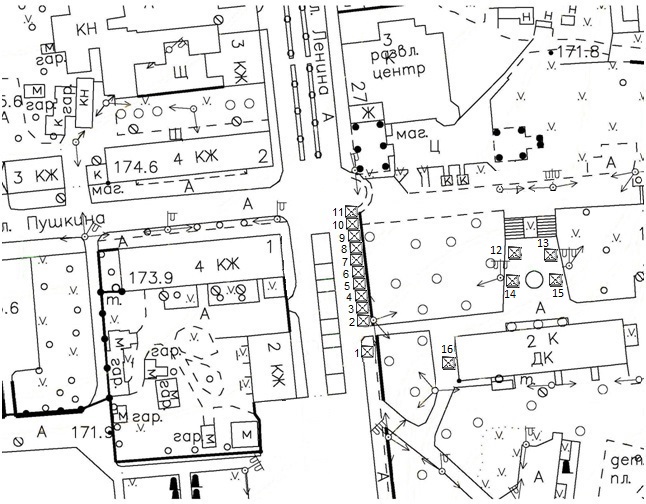                                                                   Приложение 2 к постановлению                                                                   администрации города Ливны                                                                  от 24 февраля 2022 г.  №123Ассортиментный переченьтоваров, реализуемых при проведении праздника«Проводы русской зимы»1. Изделия народного промысла.2. Сувенирная продукция.3. Игрушки, шары.4. Кондитерские изделия (в упакованном виде).5. Сладкая вата, попкорн (в упакованном виде).6. Продовольственная группа товаров тематической направленности                                         (блины, пирожки, чай, кофе).7. Безалкогольные напитки (соки, лимонад, минеральная вода и прочие)промышленной упаковке (пластик, картон, жесть).8.  Мороженое (при наличии морозильного оборудования).9. Шашлык.